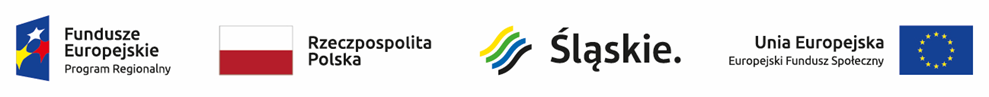 Lista projektów, które spełniły kryteria i uzyskały wymaganą liczbę punktów (z wyróżnieniem projektów wybranych do dofinansowania) w ramach konkursu nr RPSL.11.01.02-IZ.01-24-235/18* Umowa zostanie podpisana pod warunkiem dostępności środkówLp.Numer w LSITytuł projektuWnioskodawcaAdres wnioskodawcyWartość projektu  DofinansowanieWynik ocenyPrzyznane punkty1WND-RPSL.11.01.02-24-0247/18A ja? Też chcę do przedszkola!GMINA OLSZTYNPlac marsz. Józefa Piłsudskiego 10; 42-256 Olsztyn107 157,4591 083,83Pozytywny, rekomendowany do dofinansowania*73